 TABLE DE VALEURS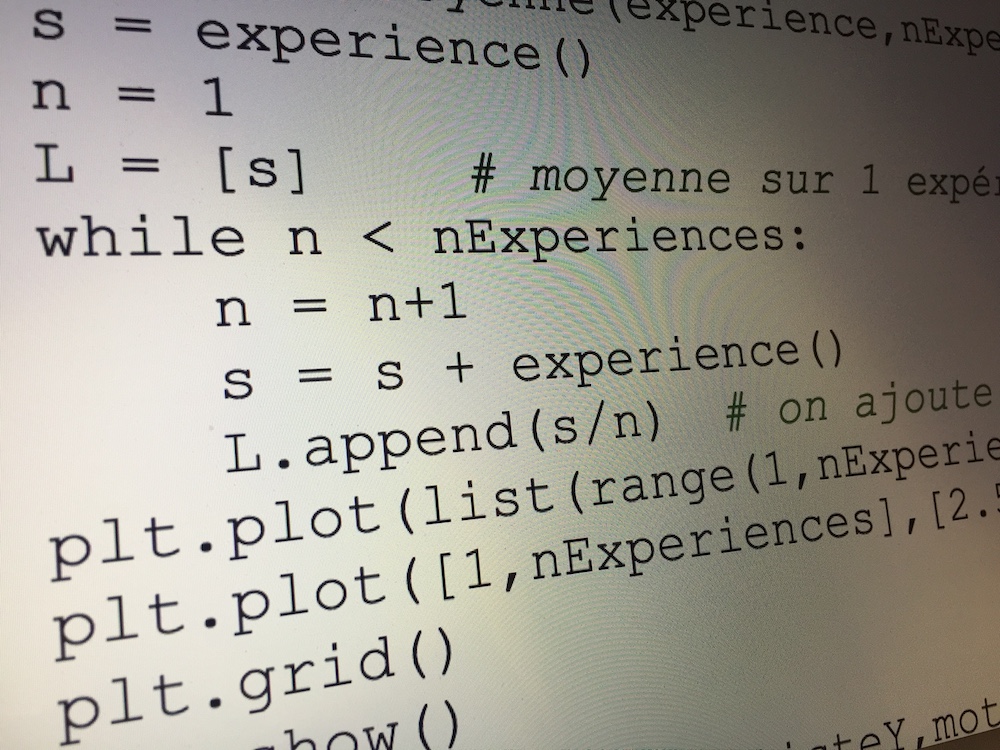  L'algorithme suivant permet d'afficher une table de valeurs de la fonction f définie par  pour x compris entre a et b avec un pas de p.Ce même algorithme peut être traduit dans différents langages de programmation : 1) a) Combien de termes les listes L1 et L2 contiendraient-elles si :         a = 5, b = 7 et p = 0,01 ?    b) Quel est le rôle de la variable n (ou N) dans les programmes ?2) À l'aide d'une calculatrice ou d'un logiciel, tester un programme pour obtenir une table de valeurs sur l'intervalle [3 ; 3,5] avec un pas de 0,1.3) Rechercher une valeur de x pour laquelle la fonction f renvoie la plus petite valeur possible.4) Adapter le programme pour rechercher une valeur de x pour laquelle la fonction g définie par  renvoie la plus grande valeur possible.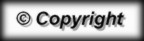 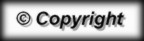 Saisir les réels a, b, pVider les listes L1 et L2Affecter à x la valeur aTant que x  b        Mettre x dans la liste L1        Mettre x2 + 3x – 4 dans la liste L2        Affecter à x la valeur x + pFin Tant queAfficher L1 et L2TICASIOPython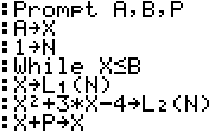 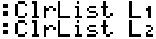 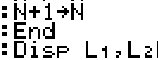 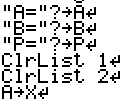 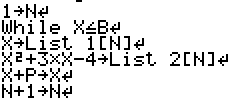 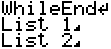 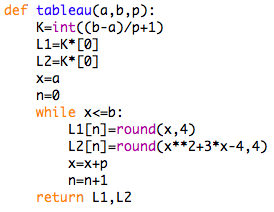 